PROJEKTSLatvijas republikas ministru kabinets2018. gada 	Noteikumi Nr.……..Rīgā	 (prot. Nr……..)Grozījumi Ministru kabineta 2016. gada 7. jūnija noteikumos Nr. 353 “Kārtība, kādā zemes īpašniekiem vai lietotājiem nosakāmi to zaudējumu apmēri, kas saistīti ar īpaši aizsargājamo nemedījamo sugu un migrējošo sugu dzīvnieku nodarītajiem būtiskiem postījumiem, un minimālās aizsardzības pasākumu prasības postījumu novēršanai”Izdoti saskaņā ar Sugu un biotopu aizsardzības likuma4. panta 6. punktuIzdarīt Ministru kabineta 2016. gada 7. jūnija noteikumos Nr. 353 “Kārtība, kādā zemes īpašniekiem vai lietotājiem nosakāmi to zaudējumu apmēri, kas saistīti ar īpaši aizsargājamo nemedījamo sugu un migrējošo sugu dzīvnieku nodarītajiem būtiskiem postījumiem, un minimālās aizsardzības pasākumu prasības postījumu novēršanai” (Latvijas Vēstnesis, 2016, 111. nr.) šādus grozījumus:Papildināt noteikumus ar 2.1 punktu šādā redakcijā:“2.1 Kompensāciju izmaksā 80% apmērā no aprēķinātajiem zaudējumiem”.Svītrot šo noteikumu 3.2. apakšpunktu.Izteikt 3.4. apakšpunktu šādā redakcijā:“3.4. postījumi akvakultūrai nodarīti zivju dīķos, un kopējā zivju dīķu platība nav mazāka par trim hektāriem”Papildināt noteikumus ar 6.8., 6.9., 6.10. un 6.11. apakšpunktu šādā redakcijā: “6.8. zemes īpašnieks vai lietotājs ir veicis putnu uzskaiti atbilstoši šo noteikumu 27. punktā noteiktajā kārtībā, ja kompensāciju pieprasa par akvakultūrai nodarītajiem zaudējumiem.6.9. zemes īpašnieks vai lietotājs ir Pārtikas un veterinārajā dienestā atzīts akvakultūras nozares uzņēmums saskaņā ar normatīvajiem aktiem par veterinārajām prasībām akvakultūras dzīvniekiem, no tiem iegūtiem produktiem un to apritei, ja kompensāciju pieprasa par akvakultūrai nodarītajiem zaudējumiem;6.10. uzņēmuma ienākumi no akvakultūras produkcijas pārdošanas iepriekšējā pārskata gadā ir vismaz 200 euro no katra uzņēmuma kopējā dīķa platības hektāra, ko apliecina darījumu apliecinoši dokumenti, ja kompensāciju pieprasa par akvakultūrai nodarītajiem zaudējumiem.6.11. izmaksājamās kompensācijas apmērs nepārsniedz akvakultūras nozares uzņēmuma ieņēmumus no saimnieciskās darbības akvakultūras jomā iepriekšējā fiskālajā gadā, ja kompensāciju pieprasa par akvakultūrai nodarītajiem zaudējumiem.”Izteikt 11. punktu šādā redakcijā:“11. Kompensācijas saņemšanai, zemes īpašnieks vai lietotājs, vai viņa pilnvarota persona (turpmāk – iesniedzējs), ievēro šādu pieteikšanās kārtību:11.1. par augkopībai (1. pielikums) un lopkopībai vai biškopībai (2. pielikums) nodarītiem zaudējumiem pēc postījumu konstatēšanas nekavējoties iesniedz Dabas aizsardzības pārvaldē (turpmāk – pārvalde) pieteikumu kompensācijas saņemšanai; 11.2. par akvakultūrai nodarītajiem zaudējumiem iesniedz pārvaldē:11.2.1. laikā no 20. marta, bet ne vēlāk kā līdz 1. oktobrim paziņojumu par to, ka tiks veikta īpaši aizsargājamo nemedījamo sugu un migrējošo sugu dzīvnieku uzskaite (3. pielikums);11.2.2. pēc šo noteikumu 11.2.1. apakšpunktā minētā paziņojuma iesniegšanas, īpaši aizsargājamo nemedījamo sugu un migrējošo sugu dzīvnieku uzskaites datus katra mēneša 10. un 25. datumā līdz nākamās dienas beigām, nosūtot elektroniski uz oficiālo elektronisko adresi (31. pielikums). Ja šajā punktā noteiktais putnu uzskaites datums iekrīt sestdienā, svētdienā vai svētku dienā, tad putnu uzskaiti veic nākošajā darbdienā;11.2.3. pēc šo noteikumu 11.2.1. un 11.2.2. apakšpunktā minēto dokumentu iesniegšanas, pieteikumu kompensācijas saņemšanai laikā no 25. oktobra līdz 5. novembrim (32. pielikums);11.3. šo noteikumu 11.1., 11.2.1. un 11.2.3. apakšpunktā minētos dokumentus var iesniegt klātienē, pa pastu, elektroniski, ja tas normatīvajos aktos noteiktajā kārtībā ir parakstīts ar elektronisko parakstu, vai izmantojot Vienotajā valsts un pašvaldību pakalpojumu portālā (www.latvija.lv) pieejamo tiešsaistes formu.”Svītrot šo noteikumu 12.4. un 12.5. apakšpunktu.Papildināt noteikumu 13. punkta ievaddaļu aiz iekavām ar vārdiem:	“ja informācija nav publiski pieejama attiecīgo iestāžu reģistros”.Papildināt noteikumus ar 13.1 punktu šādā redakcijā:“13.1 Lauku atbalsta dienests pēc pārvaldes pieprasījuma, ja kompensāciju pieprasa par akvakultūrai nodarītajiem zaudējumiem, sniedz sekojošu informāciju par:13.1.1 darījumus apliecinošiem dokumentiem, ka uzņēmuma ienākumi no akvakultūras produkcijas pārdošanas iepriekšējā pārskata gadā ir vismaz 200 euro no katra uzņēmuma kopējā dīķa platības hektāra.13.2.1 akvakultūras nozares uzņēmuma ieņēmumumiem no saimnieciskās darbības akvakultūras jomā iepriekšējā fiskālajā gadā.”Svītrot 17. punktā vārdus “Lauku atbalsta dienesta”.26. punktā izteikt augkopībai nodarīto zaudējumu apmēra formulas kritērija C aprakstu šādā redakcijā: “ C – attiecīgā kultūrauga (intensīvi vai bioloģiski audzēta) sējumu vai stādījumu ierīkošanas un uzturēšanas bruto seguma izmaksas par iepriekšējo gadu (izejvielu izmaksas un mašīnu un roku darba operācijas izņemot graudu kulšanu, tīrīšanu un kaltēšanu). Tiek piemērota vidējā aprēķinātā vērtība no bruto seguma vērtības, izmantojot saimniecības īpašumā esošu tehniku un bruto seguma vērtības, kur tehniskie pakalpojumi tiek pirkti.” Šo noteikumu 27. punktu izteikt šādā redakcijā:“27. Zaudējumus akvakultūrai novērtē un apmēru nosaka šādā kārtībā:27.1. Iesniedzējs:27.1.1. ir veicis īpaši aizsargājamo nemedījamo sugu un migrējošo sugu dzīvnieku uzskaiti laikā no 5. aprīļa līdz 25. oktobrim;27.1.2. īpaši aizsargājamo nemedījamo sugu un migrējošo sugu dzīvnieku uzskaiti veic katra mēneša 10. un 25. datumā, aizpildot uzskaites datu veidlapu (31. pielikums) un tajā norādot maksimālo vienlaikus konstatēto zivjēdāju putnu sugu un katras sugas īpatņu skaitu un ūdra klātbūtni zivju dīķu platībā.  Īpaši aizsargājamo nemedījamo sugu un migrējošo sugu dzīvnieku uzskaiti var sākt nākamajā šajā noteikumu punktā minētajā uzskaites datumā pēc šo noteikumu 11.2.1. apakšpunktā minētā paziņojuma iesniegšanas datuma;27.1.3. līdz nākamās dienas beigām uzskaites datu veidlapu elektroniski nosūta pārvaldei uz oficiālo elektronisko adresi;27.1.4. ja īpaši aizsargājamo nemedījamo sugu un migrējošo sugu dzīvnieku uzskaites dati par konkrēto uzskaites datumu netiek iesniegti vai netiek iesniegti noteiktajā termiņā, tad attiecīgajā uzskaites datumā, nosakot zaudējumu apmēru, tiek piemērota vērtība ”0”;27.2. Komisija izlases veidā veic iesniedzēja pārbaudi dabā mēneša 12. vai 27. datumā, bet ne mazāk kā divas reizes sezonā.  Ja šajā punktā noteiktais pārbaudes datums iekrīt sestdienā, svētdienā vai svētku dienā, tad pārbaudi veic nākamajā darbdienā. Komisija sastāda pārbaudes aktu (5. pielikums), kurā konstatē: 27.2.1. postījumus nodarījušo zivjēdāju putnu sugu klātbūtni un nosaka katras sugas īpatņu skaitu kā arī konstatē ūdra klātbūtni, iegūtos datus salīdzinot ar iesniedzēja iesniegtajiem datiem; 27.2.2. vai nav ļaunprātīgi veicināta nodarīto zaudējumu rašanās vai to apmēra palielināšanās;27.2.3. vai ir veikti šo noteikumu 11.2.1. apakšpunktā minētajā paziņojumā norādītie aizsardzības pasākumi postījumu novēršanai.27.3. ja komisija konstatējusi, ka iesniedzēja kārtējā uzskaites datumā iesniegtie zivjēdāju putnu īpatņu uzskaites dati attiecīgajai sugai/sugu grupai atšķiras par vairāk kā 30% no komisijas kontroles datiem, tad nosakot zaudējumu apmēru, zivjēdāju putnu īpatņu skaitam attiecīgajai sugai/sugu grupai par attiecīgo mēnesi tiek piemērota vērtība “0”. Pēc atkārtota šāda pārkāpuma konstatēšanas viena gada ietvaros, kompensācija netiek aprēķināta un izmaksāta par visu gadu. 27.4. iesniedzējam ir pienākums nodrošināt komisijai iespēju šo noteikumu 27.2. apakšpunktā minētajos datumos piekļūt zivju dīķiem. Ja komisijai piekļuve netiek nodrošināta, tad nosakot zaudējumu apmēru, par attiecīgo uzskaites datumu, veicot kompensācijas aprēķinu, tiek piemērota vērtība ”0”. Komisija pēc datu saņemšanas iepriekš brīdina 3.pielikumā norādīto kontakpersonu pa telefonu par plānoto kontroli un to veic akvakultūras uzņēmuma pārstāvja klātbūtnē.”Izteikt noteikumu 28. punktu šādā redakcijā“28. Komisija sastāda pārbaudes aktu par akvakultūrai nodarītajiem zaudējumiem (5. pielikums), un to paraksta visi komisijas locekļi, iesniedzējs, kā arī atbilstoši šo noteikumu 18. punktam pieaicinātie eksperti.”Izteikt 30. punktu šādā redakcijā: “30. Zaudējumus akvakultūrai nosaka, ņemot vērā šo noteikumu 3.5. apakšpunktā minēto piecu būtiskāko zivjēdāju putnu (gārņi, ķīri, jūras krauklis, zivju ērglis, jūras ērglis) un ūdra klātbūtni:30.1. attiecībā uz zivjēdāju putnu sugu nodarītajiem zaudējumiem:Zm=Zy1+Zy2+Zy3+Zy4+Zy5, kurZ m–zaudējumu apmērs mēnesī (euro);Zy1, Zy2, Zy3, Zy4, Zy5 – zaudējumu apmērs mēnesī par katras putnu sugas/sugu grupas nodarītajiem zaudējumiem (euro);Zy1, Zy2, Zy3, Zy4, Zy5 = ((P10 + P25)/2)× D × I × 2,3, kurP10, P25 – putnu sugas/sugu grupas īpatņu skaits attiecīgajā uzskaites datumā: P10 – 10. datumā, P25 – 25. datumā;D – dienu skaits attiecīgajā mēnesī; I – zivju patēriņš kilogramos dienā vienam zivjēdāju putnu sugas īpatnim (ķīri – 0,1 kg; gārņi – 0,2 kg; jūras krauklis – 0,5 kg; jūras ērglis – 0,7 kg; zivju ērglis – 1,5 kg); 2,3 – zivs vidējā pašizmaksa euro/kg;30.1.1. zaudējumu apmēru gadā nosaka, izmantojot šādu formulu:Z = 0,8 x (Zm1 + Zm2 + Zm3 + Zm4 + Zm5 + Zm6 + Zm7), kurZ – zaudējumu apmērs gadā (euro);Zm1, Zm2, Zm3, Zm4, Zm5, Zm6, Zm7 – zaudējumu apmērs par katru mēnesi (euro).30.2. attiecībā uz ūdra nodarītajiem zaudējumiem:Zm= I × D × 2,3”, kurZm – zaudējumu apmērs mēnesī (euro);I – ūdra zivju patēriņš dienā (0,9 kg/dienā);2,3 – zivs vidējā pašizmaksa euro/kg;D – bezledus dienu skaits attiecīgajā mēnesī;30.2.1. zaudējumu apmēru gadā nosaka, izmantojot šādu formulu:Z = 0,8 x (Zm1 + Zm2 + Zm3 + Zm4 + Zm5 + Zm6 + Zm7 + Zm8 + Zm9 + Zm10 + Zm11 + Zm12), kurZ – zaudējumu apmērs gadā (euro);Zm1, Zm2, Zm3, Zm4, Zm5… – zaudējumu apmērs par katru mēnesi (euro).”30.2.2. Zaudējumi, kas saistīti ar ūdru nodarītiem postījumiem tiek attiecināti uz katru atsevišķi Lauksaimniecības datu centrā reģistrētu akvakultūras dzīvnieku novietni.Papildināt 31. punktā aiz vārda “nekavējoties” ar vārdiem “bet ne vēlāk, kā 5 darbdienu laikā”.Izteikt noteikumu 36. punktu šādā redakcijā:“36. Zaudējumu apmēru lopkopībai vai biškopībai nosaka atbilstoši sabiedrības ar ierobežotu atbildību "Latvijas Lauku konsultāciju un izglītības centrs" aprēķinātajam attiecīgā lauksaimniecības dzīvnieka vai bišu saimes ieviešanas un uzturēšanas bruto seguma izmaksām (izejvielu izmaksas izņemot realizācijas izmaksas, un mašīnu un roku darba operācijas) par iepriekšējo gadu, ņemot vērā Lauksaimniecības datu centra reģistrā norādīto lauksaimniecības dzīvnieku vecumu un izmantošanas grupu. Papildus tiek izmaksāta kompensācija par katru izpostīto bišu stropu 100 euro apmērā.”Izteikt noteikumu 37. punktu šādā redakcijā:“37. Atbilstoši pārbaudes aktiem par augkopībai, lopkopībai vai biškopībai nodarītajiem zaudējumiem pārvaldes amatpersona atbilstoši šiem noteikumiem nosaka zaudējumu apmēru.”Papildināt 38. punktu aiz vārdiem “šo noteikumu” ar skaitli “11.”Svītrot noteikumu 39. punktu.Izteikt noteikumu 40. punktu šādā redakcijā:“40. Pārvaldes amatpersona mēneša laikā pēc pārbaudes akta parakstīšanas par augkopībai, lopkopībai vai biškopībai nodarītajiem zaudējumiem un mēneša laikā pēc šo noteikumu 11.2.3. apakšpunktā minētā pieteikuma saņemšanas par akvakultūrai nodarītajiem zaudējumiem, pieņem lēmumu par kompensācijas piešķiršanu vai lēmumu par atteikumu piešķirt kompensāciju. ”Svītrot noteikumu 43., 44. un 45. punktu.Izteikt noteikumu 3. pielikumu kā 2. pielikumu.Izteikt 3. pielikumu šādā redakcijā:“3. pielikumsMinistru kabineta2016. gada 7. jūnijanoteikumiem Nr. 353Dabas aizsardzības pārvaldei(iesniedzēja vārds, uzvārds, personas kods; juridiskai personai – nosaukums (firma) un reģistrācijas numurs)(iesniedzēja adrese, tālruņa numurs un elektroniskā pasta adrese)(ja paziņojumu iesniedz pilnvarotā persona, – zemes īpašnieka vai lietotāja vārds, uzvārds vai nosaukums (firma), personas kods vai reģistrācijas numurs, adrese, tālruņa numurs, elektroniskā pasta adrese)Paziņojums par īpaši aizsargājamo nemedījamo sugu un migrējošo sugu dzīvnieku uzkaiti par akvakultūrai nodarītajiem zaudējumiem
Paziņoju, ka _______. gadā veikšu īpaši aizsargājamo nemedījamo sugu un migrējošo sugu dzīvnieku uzkaiti, kompensācijas par zaudējumiem, kas saistīti ar īpaši aizsargājamo nemedījamo sugu un migrējošo sugu dzīvnieku nodarītajiem būtiskiem postījumiem akvakultūrai, saņemšanai.1. Īpašuma nosaukums un kadastra numurs 	2. Zemes vienību kadastra apzīmējumi, kurās tiks veikta īpaši aizsargājamo nemedījamo sugu un migrējošo sugu dzīvnieku uzskaite3. Īpašuma (zemes vienību) atrašanās vieta 	(novads, pagasts vai pilsēta)4. Aizsardzības pasākumi, kas tiks veikti postījumu novēršanai 	5. Elektroniskā pasta adrese, no kuras Dabas aizsardzības pārvaldei tiks nosūtīti īpaši aizsargājamo nemedījamo sugu un migrējošo sugu dzīvnieku uzskaites dati (ja nesakrīt ar norādīto)6. Kontaktpersonas vārds, uzvārds un telefona numurs, ar kuru komisijai sazināties pirms pārbaudes dabā veikšanas.______________________________________________________________________________________________________________________________________________________7. Papildu informācija Apliecinu, ka: pēc paziņojuma iesniegšanas katra mēneša 10. un 25. datumā veikšu gārņu (zivju gārnis un lielais baltais gārnis), ķīru (lielais ķīris un mazais ķīris), jūras kraukļu, zivju ērgļu un jūras ērgļu uzskaiti un norādīšu par ūdra klātbūtni paziņojumā norādītajās zemes vienībās un attiecīgās dienas uzskaites datus līdz nākamās dienas beigām (plkst.23:59) nosūtīšu Dabas aizsardzības pārvaldei uz oficiālo elektronisko adresi;neiebilstu, ka paziņojumā norādītajās zemes vienībās katra mēneša 12. vai 27.datumā komisija pēc uzskaites datu saņemšanas ar iepriekšēju brīdinājuma veic pārbaudi un kontroles uzskaites, un nodrošināšu komisijai piekļuves iespējas attiecīgajiem zivju dīķiem;tiks veikti paziņojumā norādītie aizsardzības pasākumi postījumu novēršanai;netiks ļaunprātīgi veicināta nodarīto zaudējumu rašanās vai to apmēra palielināšanās.5)      neiebilstu, ka Lauku atbalsta dienests sniedz Dabas aizsardzības pārvaldei informāciju par uzņēmuma ieņēmumiem no saimnieciskās darbības akvakultūras jomā, kā arī sniedz informāciju par darījumu apliecinošiem dokumentiem, ka uzņēmuma ienākumi no akvakultūras produkcijas pārdošanas iepriekšējā pārskata gadā ir vismaz 200 euro no katra pieteiktās dīķu platības hektāra.Paziņojumam pievienoju:1) šādu dokumentu apliecinātas kopijas (atzīmēt ar x):zemes lietošanas tiesības apliecinošs dokuments, ja zemes	lietošanas tiesības nav nostiprinātas zemesgrāmatā 	 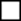 pilnvara zemes īpašnieka vai lietotāja pilnvarotajai personai	 zemes robežu plāns, kurā iezīmēts(-i) zivju dīķis(-i), kuros tiks veikta īpaši aizsargājamo nemedījamo sugu un migrējošo sugu dzīvnieku uzskaite	 _______________________________________	_______________(fiziskai personai – vārds, uzvārds; juridiskai personai – 	(paraksts*)
pārstāvja amats, vārds, uzvārds) _______________ (datums*)Piezīme. * Dokumenta rekvizītus "paraksts" un "datums" neaizpilda, ja elektroniskais dokuments sagatavots atbilstoši normatīvajiem aktiem par elektronisko dokumentu noformēšanu.” Papildināt noteikumus ar 31. pielikumu šādā redakcijā: “31.pielikumsMinistru kabineta2016. gada 7. jūnijanoteikumiem Nr. 353Dabas aizsardzības pārvaldei(iesniedzēja vārds, uzvārds, personas kods; juridiskai personai – nosaukums (firma) un reģistrācijas numurs)(iesniedzēja adrese, tālruņa numurs un elektroniskā pasta adrese)(ja uzskaites datus iesniedz pilnvarotā persona, – zemes īpašnieka vai lietotāja vārds, uzvārds vai nosaukums (firma), personas kods vai reģistrācijas numurs, adrese, tālruņa numurs, elektroniskā pasta adrese)Īpaši aizsargājamo nemedījamo sugu un migrējošo sugu dzīvnieku uzskaites dati par akvakultūrai nodarītajiem zaudējumiemPamatojoties uz Dabas aizsardzības pārvaldē iesniegto paziņojumu par īpaši aizsargājamo nemedījamo sugu un migrējošo sugu dzīvnieku uzkaiti, kompensācijas par zaudējumiem, kas saistīti ar īpaši aizsargājamo nemedījamo sugu un migrējošo sugu dzīvnieku nodarītajiem būtiskiem postījumiem akvakultūrai, saņemšanai:1. Uzskaite veikta 20___. gada _____._____________. 2. Īpašuma nosaukums un kadastra numurs 	3. Zemes vienību kadastra apzīmējumi, kurās veikta īpaši aizsargājamo nemedījamo sugu un migrējošo sugu dzīvnieku uzskaite4. Īpašuma (zemes vienību) atrašanās vieta 	(novads, pagasts vai pilsēta)5. Vienlaikus konstatētais zivjēdāju putnu sugu un katras sugas īpatņu skaits 6. Papildu informācija 	Apliecinu, ka uzskaites dati ir patiesi._______________________________________	(fiziskai personai – vārds, uzvārds; juridiskai personai – 	
pārstāvja amats, vārds, uzvārds) ”24. Papildināt noteikumus ar 32. pielikumu šādā redakcijā: “32. pielikumsMinistru kabineta2016. gada 7. jūnijanoteikumiem Nr. 353Dabas aizsardzības pārvaldei(iesniedzēja vārds, uzvārds, personas kods; juridiskai personai – nosaukums (firma) un reģistrācijas numurs)(iesniedzēja adrese, tālruņa numurs un elektroniskā pasta adrese)(ja pieteikumu iesniedz pilnvarotā persona, – zemes īpašnieka vai lietotāja vārds, uzvārds vai nosaukums (firma), personas kods vai reģistrācijas numurs, adrese, tālruņa numurs, elektroniskā pasta adrese)Pieteikums kompensācijas saņemšanai par 
akvakultūrai nodarītajiem zaudējumiemLūdzu piešķirt kompensāciju par zaudējumiem, kas saistīti ar īpaši aizsargājamo nemedījamo sugu un migrējošo sugu dzīvnieku nodarītajiem būtiskiem postījumiem akvakultūrai.1. Īpašuma nosaukums un kadastra numurs 	2. Zemes vienību kadastra apzīmējumi, kurās tika nodarīti postījumi3. Īpašuma (zemes vienību) atrašanās vieta 	(novads, pagasts vai pilsēta)4. Kredītiestāde un tās norēķinu konta numurs 	5. Papildu informācija 	Apliecinu, ka: 1) ir samaksāti naudas sodi par pārkāpumiem vides jomā (ja tādi uzlikti), kā arī ir atlīdzināti videi nodarītie zaudējumi (ja tādi tika nodarīti);2) nav saņemti citi valsts, pašvaldības vai Eiropas Savienības maksājumi, kas tieši vai netieši paredzēti par tiem pašiem īpaši aizsargājamo nemedījamo sugu un migrējošo sugu dzīvnieku nodarītajiem postījumiem;3) nav ļaunprātīgi veicināta nodarīto zaudējumu rašanās vai to apmēra palielināšanās;4) zivju dīķi, kuros nodarīti postījumi, ir reģistrēti Lauksaimniecības datu centrā kā akvakultūras dzīvnieku novietne;5) postīto zivju dīķu platība ir reģistrēta Nekustamā īpašuma valsts kadastra informācijas sistēmā kā zeme zem zivju dīķiem;6) esmu Pārtikas un veterinārajā dienestā reģistrēts un atzīts akvakultūras nozares uzņēmums;7) man ar tiesas lēmumu nav pasludināts maksātnespējas process, ar tiesas lēmumu netiek īstenots tiesiskās aizsardzības process vai ar tiesas lēmumu netiek īstenots ārpustiesas tiesiskās aizsardzības process, nav uzsākta bankrota procedūra, piemērota sanācija vai mierizlīgums, nav izbeigta saimnieciskā darbība un neatbilstu normatīvajos aktos noteiktiem kritērijiem, lai piemērotu maksātnespējas procedūru._______________________________________	_______________(fiziskai personai – vārds, uzvārds; juridiskai personai – 	(paraksts*)
pārstāvja amats, vārds, uzvārds) _______________ (datums*)Piezīme. * Dokumenta rekvizītus "paraksts" un "datums" neaizpilda, ja elektroniskais dokuments sagatavots atbilstoši normatīvajiem aktiem par elektronisko dokumentu noformēšanu. ”Izteikt noteikumu 5.pielikumu šādā redakcijā:“5. pielikumsMinistru kabineta2016. gada 7. jūnijanoteikumiem Nr. 353Pārbaudes akts Nr. ______par īpaši aizsargājamo nemedījamo sugu vai migrējošo sugu dzīvnieku uzskaiti un nodarītajiem postījumiem akvakultūraiPārbaude veikta 20___. gada _____._____________. Īpašuma nosaukums un kadastra numurs 	Zemes vienību kadastra apzīmējumi, kurās veikta īpaši aizsargājamo nemedījamo sugu un migrējošo sugu dzīvnieku uzskaite	Īpašuma (zemes vienību) atrašanās vieta 	(novads, pagasts vai pilsēta)Pārbaudē piedalās: komisijas locekļi: (iestāde, struktūrvienība, amats, vārds, uzvārds)iesniedzējs (ja piedalās):  (vārds, uzvārds, personas kods)Pārbaudē konstatēts:Vienlaikus konstatētais zivjēdāju putnu sugu un katras sugas īpatņu skaits 2. Veiktie aizsardzības pasākumi postījumu novēršanai3. Ļaunprātīgi veicināta nodarīto zaudējumu rašanās vai to apmēra palielināšanās (atzīmēt ar x):	ir		nav	 (pamatojums konstatētajam)4. Cita informācija5. Pielikumā:Komisijas locekļi:  (vārds, uzvārds, paraksts)Iesniedzējs (ja piedalās): (vārds, uzvārds, paraksts)Atzīme par atteikšanos parakstīt pārbaudes aktu 		”Ministru prezidents	Māris KučinskisVides aizsardzības un reģionālās attīstības ministrs	Kaspars GerhardsSuga/sugu grupaSkaitsgārņi (zivju gārnis (Ardea cinerea) un lielais baltais gārnis (Egretta alba))ķīri (lielais ķīris (Larus ridibundus) un mazais ķīris (Larus minutus))jūras krauklis (Phalacrocorax carbo)zivju ērglis (Pandion haliaetus)jūras ērglis (Haliaeetus albicilla)ūdrs (Lutra lutra)IrNavSuga/sugu grupaSkaitsgārņi (zivju gārnis (Ardea cinerea) un lielais baltais gārnis (Egretta alba))ķīri (lielais ķīris (Larus ridibundus) un mazais ķīris (Larus minutus))jūras krauklis (Phalacrocorax carbo)zivju ērglis (Pandion haliaetus)jūras ērglis (Haliaeetus albicilla)ūdrs (Lutra lutra)IrNav